n               Základní škola a Mateřská škola Sudkov, příspěvková organizace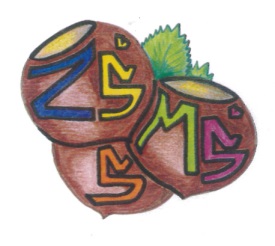 Sudkov 176, 788 21   IČ 709 90 930Telefon 583550116   e – mail : zssudkov@zssudkov.czwww.zssudkov.czDodatek č. 4 ke Školnímu řáduÚprava bodu 10.5. Řešení neomluvené absenceneomluvená absence žáka bude řešena kázeňským postihemdo 10 neomluvených hodin: řeší absenci třídní učitel formou pohovoru se zákonným zástupcem, z pohovoru se provede zápis – příloha č.110 – 25 neomluvených hodin: ředitel školy svolává výchovnou komisi, která projedná možnosti řešení absence žáka a navrhne výchovná opatření k řešení absence, z jednání je proveden zápis – příloha č. 2nad 25 neomluvených hodin: ředitel školy shromáždí a zašle na MěÚ Šumperk, oddělení školství, na adresu Jesenická 31, 787 01 Šumperk následující podklady pro zahájení přestupkového řízení:oznámení o zanedbání povinné školní docházky – příloha č.3kopie zápisu pohovoru se zákonným zástupcemkopie zápisu z jednání výchovné komisestanovisko výchovného poradcepokračující neomluvená absence: jestliže bude zanedbávání povinné školní docházky pokračovat i po uložení správního trestu, bude další zanedbávání docházky škola hlásit Policii ČR, v kopii oddělení školství a OSPODPedagogická rada projednala dne 31. 8. 2021, s účinností od 1. 9. 2021.Školská rada schválila dne 19. 10. 2021.V Sudkově, 31. 8. 2021					Mgr. Eva Kupková								  ředitelka školy